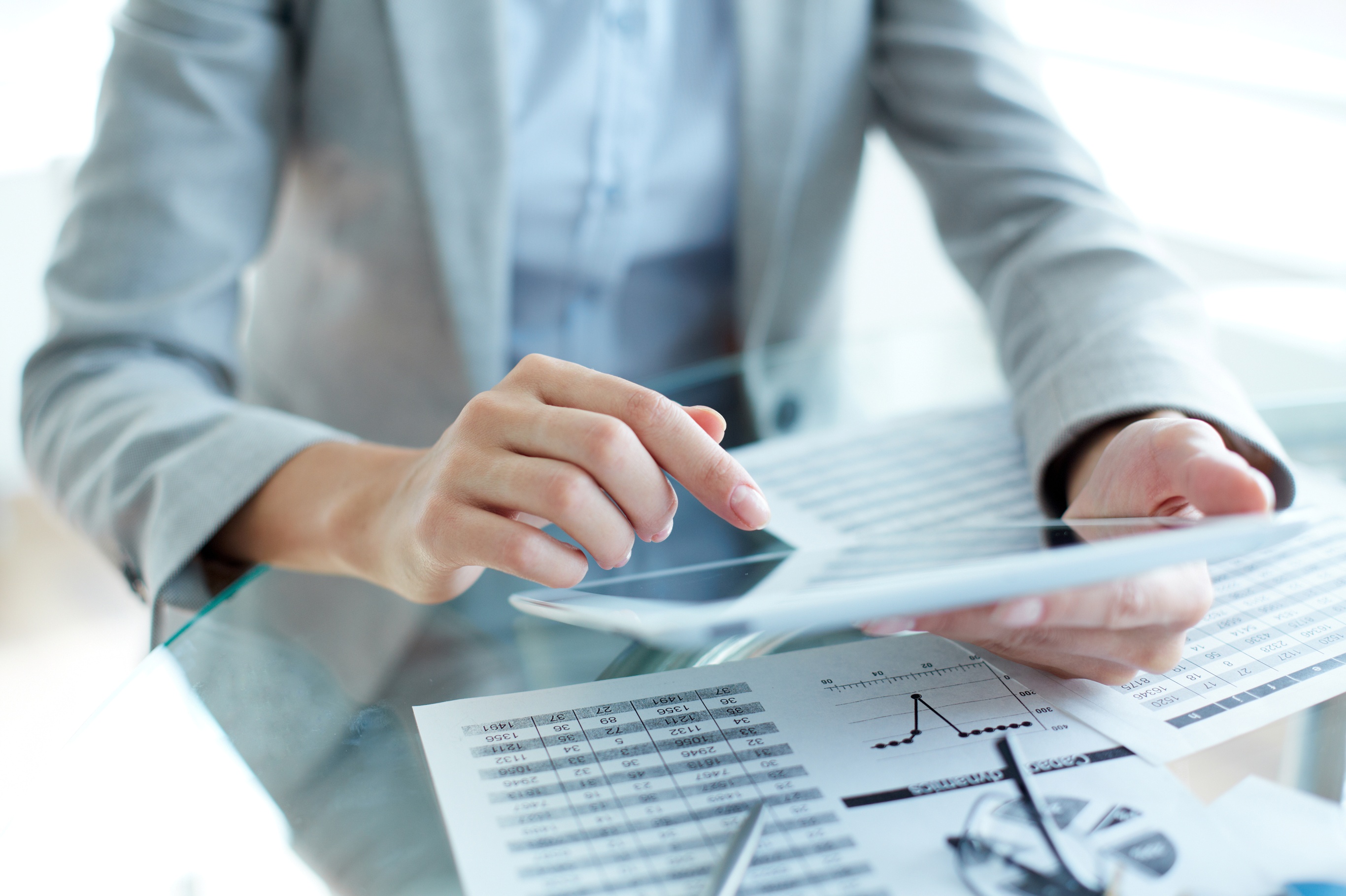                   Итоги исполнения бюджета 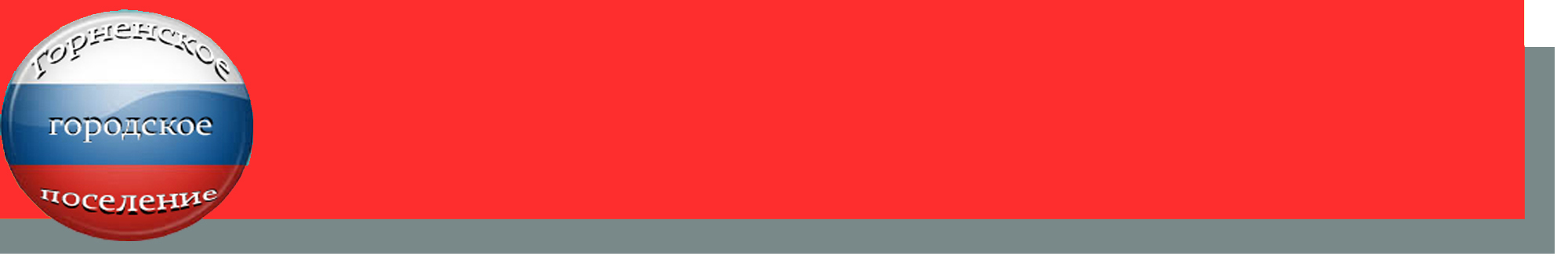                        Горненского городского поселения                        Красносулинского района за 2020 год                       Доходы бюджета Горненского городского поселения                                                  2017 - 2020 гг.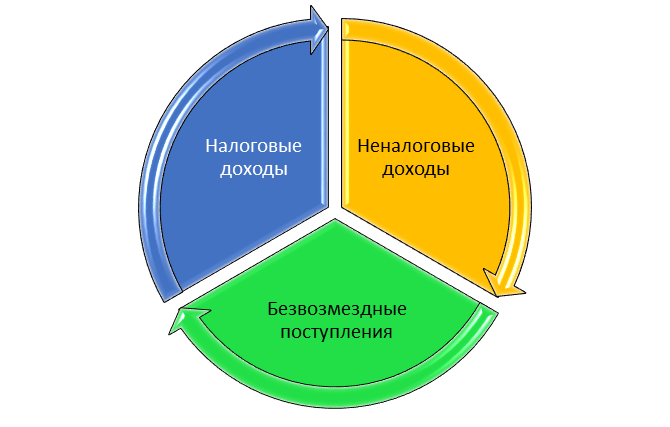                       Налоговые и неналоговые доходы бюджета                       Горненского городского поселения                         Красносулинского района                    Динамика поступления доходов бюджета 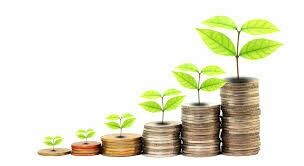 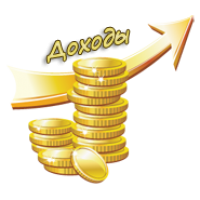                  Горненского городского поселения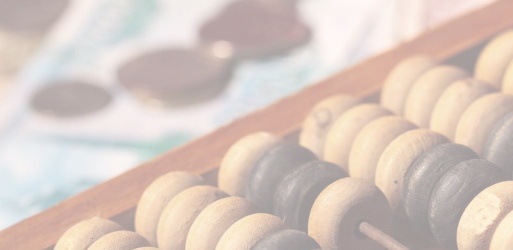                               Структура доходов бюджета Горненского                              городского поселения за 2020 год                                       Структура расходов бюджета                                                                                                                                                                                                Горненского городского поселения                            в 2020 г.                                         Динамика  исполнения  расходов на  культуру,                         физическую культуру и спорт                    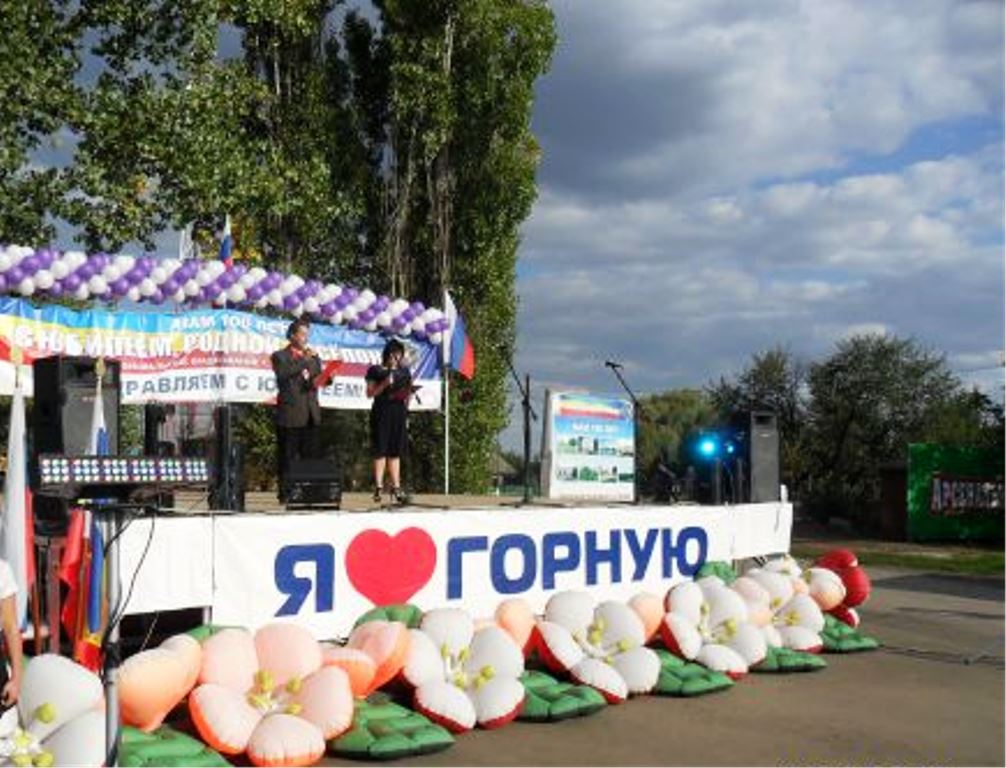 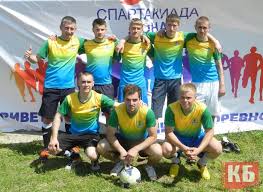      Тыс. рублей                                                                Доля муниципальных программ в общем объеме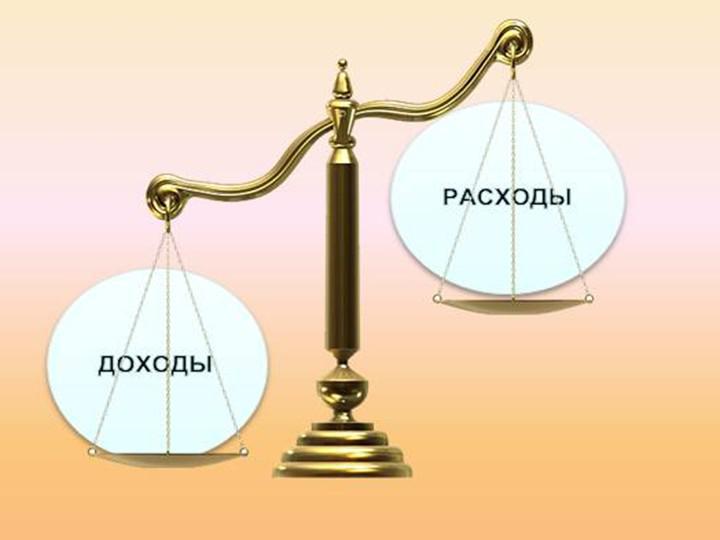                        расходов за 2020 год         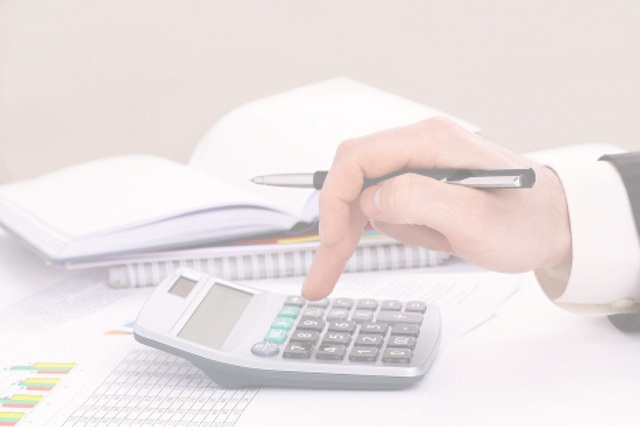                        Муниципальные программы                        Горненского городского поселения                        Красносулинского района за 2020 год